Where Is Your Treasure?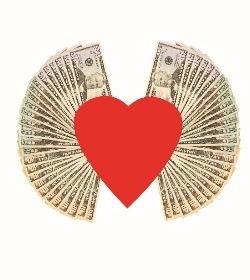 20 but store up for yourselves treasures in heaven, where neither moth nor rust consumes and where thieves do not break in and steal. 21 For where your treasure is, there your heart will be also.  Matthew 6:20-21 NRSV	What is Mission u?An annual education opportunity that offers studies for effective mission ministry in local churches of the GNJ Conference. The GNJ United Methodist Women and the GNJ Annual Conference of the United Methodist Church co-sponsor and coordinate the schools. We abide by and endorse all Safe Sanctuary Guidelines. Mission u is for all. We invite women, men, children, pastors, and friends! Consider it your family retreat for learning, inspiring worship, and fellowship! FIRST TIME ATTENDEES You pay NO registration fee for the three-day school. Use check box for first-timer on the registration form. 3-DAY SCHOOL 	Register before June 1st for an Early Bird discount.WHAT TO EXPECT at Mission u--3-Day Resident or Commuter Event at Georgian Court University, Lakewood4pm Registration Friday 7/13. Sign up for a variety of activities. Event ends at 1:30pm on Sunday 7/15--1-Day Events, ONLINE REGISTRATION ONLY: 8am Registration, breakfast, class time, lunch, and worship. Classes end at 5pm Saturday, 7/14 and 7/21. All Sites ●	A Free Will Offering will be collected for our two Mission Projects.UMW Legacy Fund	2. Esperanza [Hope] for Puerto Rico Hurricane Relief●	Ingathering: D-Batteries and a donation to assist with mailing to Puerto Rico. ●	Study Book Purchase Options: --Select option on form and pre-pay $10.--Order direct from Mission Resource Center (800) 305-9857 umwmissionresources. --Purchase onsite at the Book-Display Room.●	PRE-REGISTRATION REQUIRED. NO WALK-INS ●	Registration DEADLINES: 3-Day June 30; 1-Days July 7●	Check box on registration form for▪	Child care needed for five and under.▪	Clergy request one CEU unit. ▪	Recertify as a Certified Lay Servant.2018 STUDIESSPANISH STUDY	LIVING AS A COVENANT COMMUNITYSpiritual Growth: Examines major covenants throughout the Bible and what they reveal about God’s character and eternal love for us. It will enhance your understanding of how God works with us, in us, and through us.Book: Living as a Covenant Community by Evy McDonaldStudy Leader: Jazelis Adorno-BurgosYOUTH STUDY	IS IT JUST MONEY? 	Lakewood OnlyDo faith and money intersect? Faith and justice? We will actively deepen our understanding of the complex questions that surround making, having, giving, and using money. Is it abundant or scarce? Come role play with games to experience that on our shared earth God wants us to serve ALL to be healthy, happy, well-fed, sheltered, and safe.Book: Is It Just Money? Our Dollars, God’s Economy Tom & Anna Burkett	Study Leaders: Reverend Wil Wilson and Yvonne Bouknight EMBRACING WHOLENESSExplore the ways God has called us to live in covenantal relationship with all of creation.  Students will be challenged to work toward stronger and healthier relationships within their communities, themselves, and with God. Topics will include the importance of worship, acts of justice and mercy, being in solidarity with others, and the social responsibility of seeking happiness.Book: Embracing Wholeness Jessica StonecypherStudy Leaders:	Reverend Jessica Campbell	Reverend Elizabeth VaneekhovenMISSIONARY CONFERENCES IN THE UNITED STATESThis second-year geographic study provides an overview of three UMC missionary conferences: Oklahoma Indian, Red Bird, and Alaska. What are the best operational and structural options to maximize mission and ministry in these unique locations? Help determine their future.Book: Missionary Conferences of the UMC in the U.S. J. Ann CraigStudy Leaders: Reverend Jonathan CampbellWHAT ABOUT OUR MONEY? A FAITH RESPONSEExplore personally and communally how we relate to money within the context of our faith. Students discover the connection between our faith and our money found in the biblical foundation of abundance (sufficiency); in the systems used to make our financial decisions; in how we use/consume our resources; and in the steps we take to use this knowledge for our lives. Find out what belongs to God and plan our future as people of faith as we make the connection between our faith and finances. Regardless of our circumstance, our relationship to money shapes our relationship with God and God’s people.Book: What About Our Money? Susan K. TaylorStudy Leader: Dr. Davida Lindsay-HarewoodCONFERENCE STUDY WHEN HELPING HURTS: How to Alleviate Poverty Without Hurting the Poor & Yourself 3-Day and 1-Day at Calvary Korean UMCUnited Methodists are committed to make disciples for the transformation of the world. This moves us out into the world with a desire to help alleviate poverty. Come and consider the question: But are we doing more harm than good? Join GNJUMC’s Director of Mission to discuss why all poverty isn't created equal; expose the problem of cultural bias; and do short-term missions without long-term damageBook: When Helping Hurts: How to Alleviate Poverty Without Hurting the Poor . . . and Yourself Corbett and FikkertStudy Leader: Andrea Hardin-WrenCHILDREN'S STUDY	WHAT ABOUT OUR MONEY	Lakewood OnlyFor children who have completed grades K through 3; and a class for grades 4 through 5. A guardian must be on the premises attending the Adult School of Mission u. Children will learn about the concept of money, the importance of generosity, and how God intends for us to use money as an expression of love for others through the “Open-Hand Activity.” Children will experience the physical tension that greed and fear produce, as well as the relaxed feeling that generosity produces. All with scriptural references.Book: Money Matters Denise SnyderStudy Leaders: Reverend Dr. Richard Hendrickson & Rebecca Ridings2018Cooperative School of Christian MissionMission uWhere Is Your Treasure?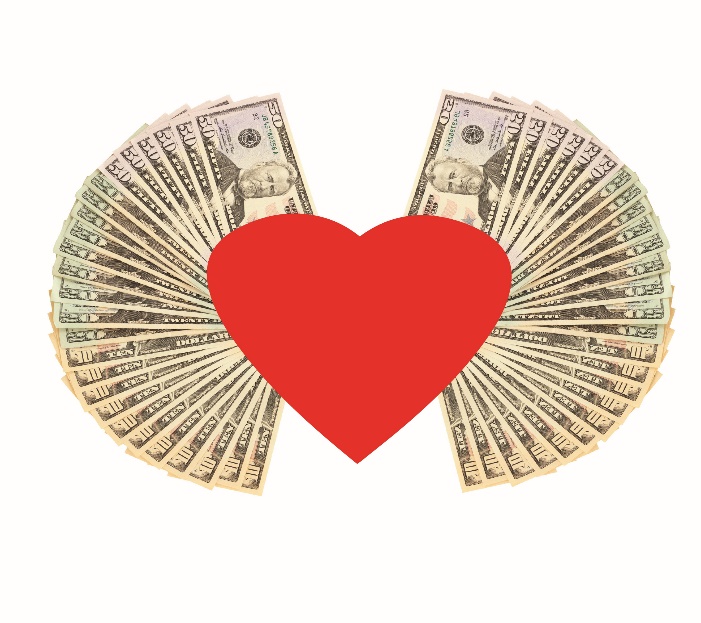 July 13 to 15, 2018Georgian Court University, LakewoodSaturday, July 14, 2018Online Registration OnlyGeorgian Court University, LakewoodSaturday, July 21, 2018Online Registration OnlyCalvary Korean UMC, East BrunswickCo-SponsorsGNJ Annual Conference United GNJ Conference United Methodist Women